ЗАВТРАК(1-4; 5-9 классы)Масло сливочноеБатон нарезнойКаша манная молочная жидкаяСыр голландскийЧай с лимономЗАВТРАК 2(интернат 7-11лет;12-18 лет)Плоды свежие (Апельсин)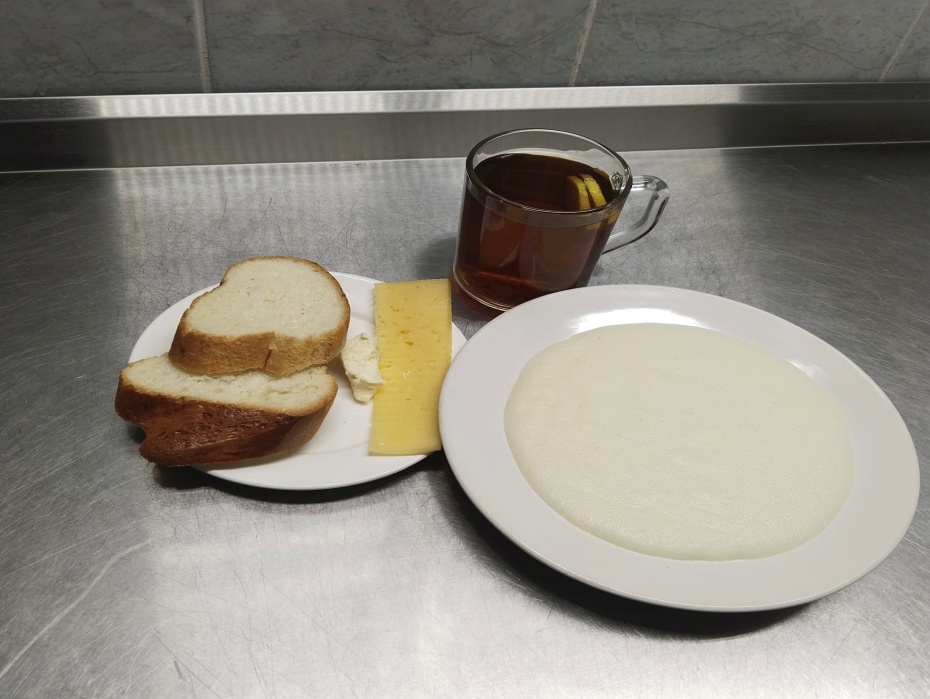 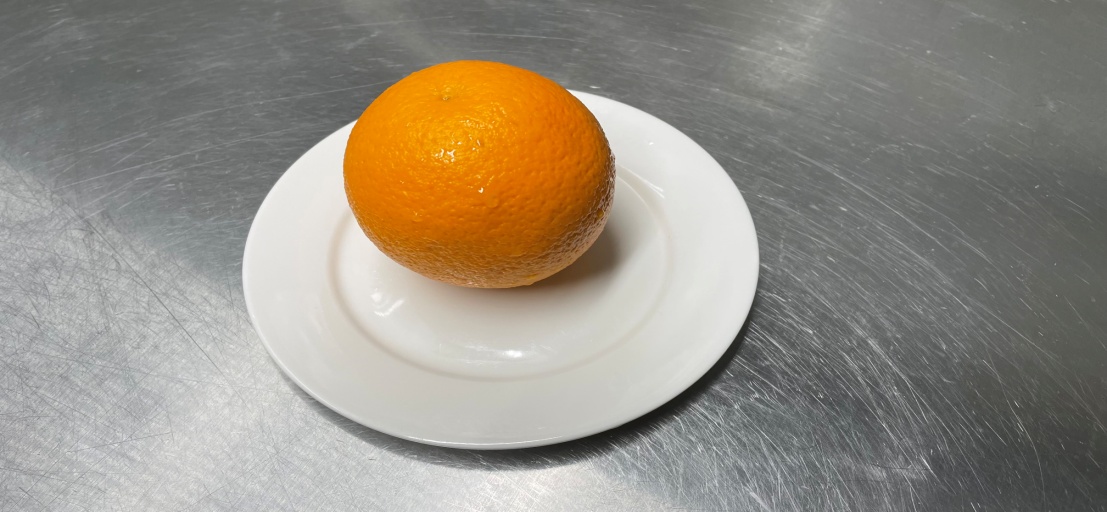 ОБЕД(1-4; 5-9 классы)Овощи соленые натуральные (помидор)Жаркое по-домашнемуХлеб пшеничныйХлеб ржанойСок фруктовыйСуп картофельный с бобовыми 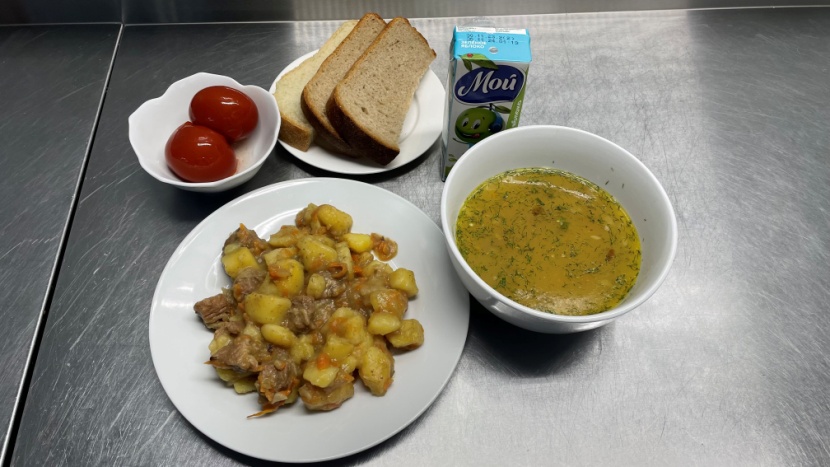 ПОЛДНИК(интернат 7-11 лет; 12-18 лет)Молоко кипяченоеВафли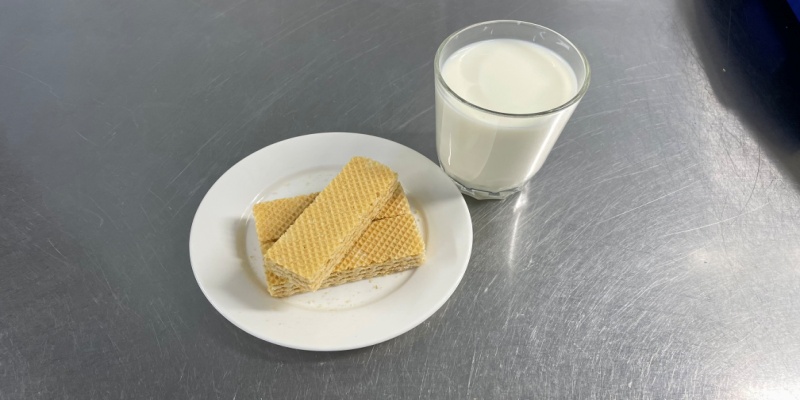 УЖИН(интернат 7-11 лет; 12-18 лет)Напиток шиповникаГолубцы ленивыеХлеб пшеничныйИкра морковнаяУЖИН 2Кефир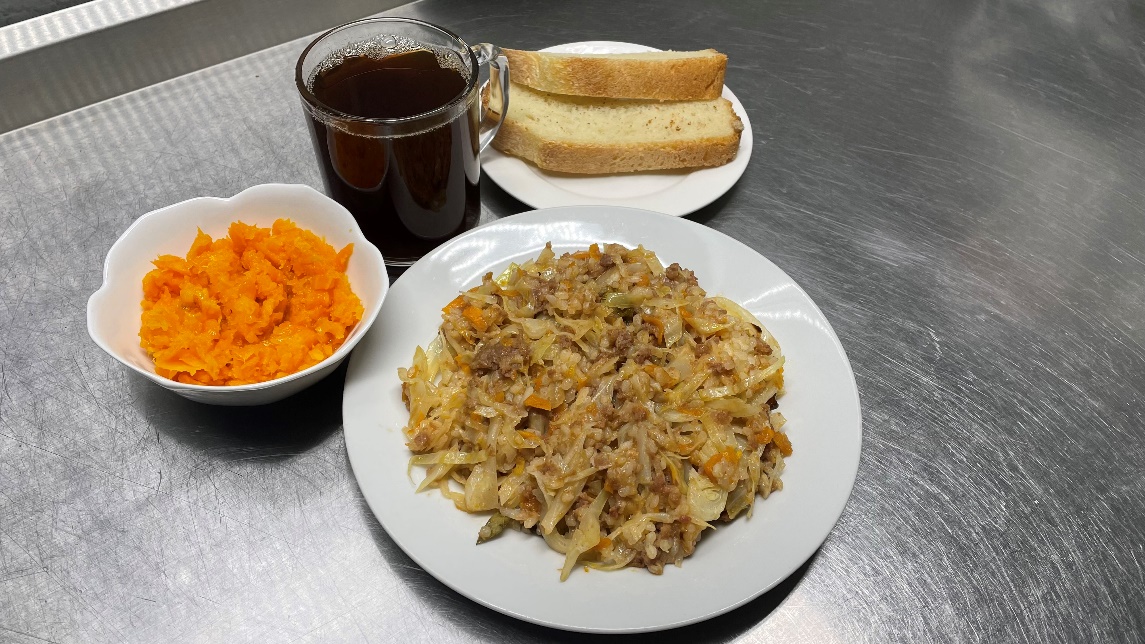 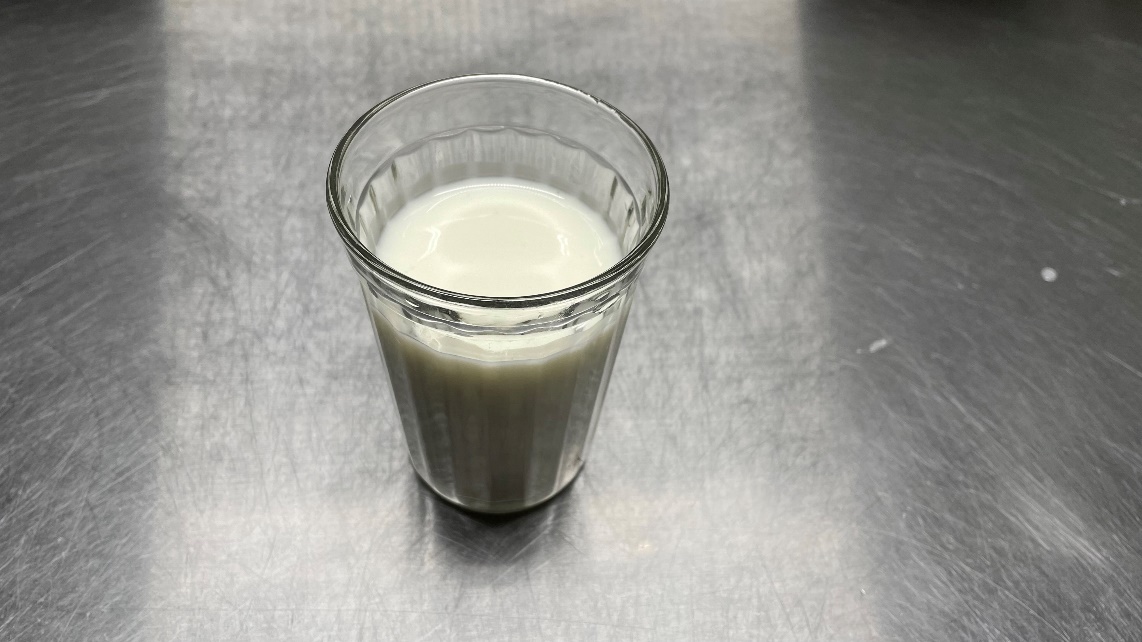 